ОСНОВНО УЧИЛИЩЕ “ЕКЗАРХ АНТИМ І”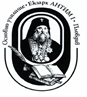 4002, гр. Пловдив, ул. “Захари Стоянов” № 86тел: 032/ 331 – 386, e-mail: school@ekzarhantim1.comНа основание на основание чл. 8, ал. 4 от ЗОС, чл. 6, ал. 8, чл. 13, ал. 1, чл. 91, чл. 94 и чл. 102 и сл. от НРПУРОИ, приета с решение № 172, взето с протокол № 15 от 27.05.2010 г., посл. изм. и доп. с Решение № 128, взето с протокол № 7/24.04.2014 г. на Общински съвет – гр. Пловдив и Заповед № РД-09-519 от 30.05.2016 г. на Директора на ОУ „Екзарх Антим I”ОСНОВНО УЧИЛИЩЕ”ЕКЗАРХ АНТИМ І”, ГРАД ПЛОВДИВОБЯВЯВА ТЪРГ С ЯВНО НАДДАВАНЕ ЗА ОТДАВАНЕ ПОД НАЕМНа недвижим имот - публична общинска собственост, находящ се в гр. Пловдив, район “Централен”, ул. „Захари Стоянов” № 86, представляващ ученически павилион с площ от 13 /тринадесет/ кв.м., с предназначение на обекта – павилион за закуски, ученическо хранене, в поземлен имот с ид. № 56784.521.1635 по действащата КККР на гр. Пловдив, одобрена със заповед № РД-18-48/03.06.2009г. на изп.директор на АГКК, посл.изменение със заповед № КД-14-16-279/09.03.2012г. на Началника на СГКК, намиращ се в двора на ОУ „Екзарх Антим І” – гр. Пловдив.Срок на наема: 5 (пет) години, считано от датата на подписването на договор за наем.Начална тръжна цена: 8,30 лв /осем лева и 0,30 ст. / или 107,90 лв. (сто и седем лева и 0,90 ст.) за целия павилион без ДДС месечно. Стъпка на наддаване- 10 (десет) лева.Търгът ще се проведе на:  27.07.2021 г. от 13:00 часа в компютърен кабинет, ет. 2 на на ОУ “Екзарх Антим I” в гр. Пловдив, ул. „Захари Стоянов” № 86.Цена на тръжните книжа: 30 (тридесет) лева, платими по следната банкова сметка на ОУ “Екзарх Антим I” в гр. Пловдив : BG 90 IORT73753102005100 в ТБ „ИНВЕСТБАНК” АД.Тръжната документация се получава от канцелария ЗАС/счетоводител, ет. 2 на ОУ “Екзарх Антим І”, ул. „Захари Стоянов” № 86, гр. Пловдив срещу документ за платена такса до 23.07.2021 г.Депозит за участие: 400 лв. (четиристотин лева), платими по банкова сметка: BG 97 IORT73753302005103, BIC:  IORTBGSF в „ИНВЕСТБАНК” АД на ОУ “Екзарх Антим I” в гр. Пловдив. Депозитът се внася до 23.07.2021г. Оглед на обекта: се извършва от 10.00 ч. до 14.00 ч. в работните дни след закупуване на тръжната документация, включително до 26.07.2021 г.	Приемане на заявления за участие в търга: до 16.00 часа на 26.07.2021 г., в канцелария ЗАС/счетоводител, ет. 2, на ОУ “Екзарх Антим І” – гр. Пловдив, ул.”Захари Стоянов”№ 86, гр. Пловдив, район “Централен” включително, ежедневно в работни дни от 09,00 ч. до 12,00 ч. и от 13,00 ч. до 16,00 ч., като при приемането им върху съответния плик се отбелязва входящ номер и час на подаване.		Повторен търг: ( при неявяване на кандидати, неподаване на заявление, или недопускане на кандидати) ще се проведе на 11.08.2021 г. от 13.00 часа на същото място и при същите условия, като в този случай заявлението с тръжните документи, се подава в срок до 16.00 часа на 10.08.2021 г . 	Телефон и лице за контакти: 032/333 040  или 0887069360 –Диана Смиленова-Ватева